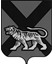 ТЕРРИТОРИАЛЬНАЯ ИЗБИРАТЕЛЬНАЯ КОМИССИЯГОРОДА ДАЛЬНЕРЕЧЕНСКАРЕШЕНИЕВ соответствии с пунктами 13, 14 статьи 74 Избирательного кодекса Приморского края, решением территориальной избирательной комиссии города Дальнереченска от 07 августа 2019 года № 572/91 «О форме, числе избирательных бюллетеней и Порядке осуществления контроля за изготовлением избирательных бюллетеней для голосования на выборах депутатов Думы Дальнереченского городского округа седьмого созыва, назначенных на 8 сентября 2019 года», территориальная избирательная комиссия города ДальнереченскаРЕШИЛА:1.  Определить место и время передачи избирательных бюллетеней для проведения голосования, в том числе досрочного голосования, на выборах депутатов Думы Дальнереченского городского округа седьмого созыва членам участковых избирательных комиссий Дальнереченского городского округа, а  также уничтожения лишних (при их выявлении) избирательных бюллетеней: ТИК города Дальнереченска, кабинет № 41, расположенный по адресу г.Дальнереченск, ул. Победы, д.13, 4 сентября  2019 года с 10 часов 00 минут до 11 часов 00 минут по местному времени, согласно графика (приложение №1). 2. Установить, что доставка избирательных бюллетеней для голосования на выборах депутатов Думы Дальнереченского городского округа седьмого созыва осуществляется самостоятельно членами участковых избирательных комиссий Дальнереченского городского округа  с правом решающего голоса  4 сентября  2019 года с 10 часов 00 минут до 11 часов 00 минут по местному времени по маршрутам согласно приложению к настоящему решению (приложение № 2).3. Проинформировать МО МВД России «Дальнереченский», что доставка избирательных бюллетеней для голосования на выборах депутатов Думы Дальнереченского городского округа седьмого созыва осуществляется участковыми избирательными комиссиями Дальнереченского городского округа самостоятельно.4. Направить копию настоящего решения в МО МВД России «Дальнереченский».5. Разместить настоящее решение на официальном сайте  Дальнереченского городского округа в разделе «Территориальная избирательная комиссия» в информационно-телекоммуникационной сети «Интернет». Председатель комиссии                     			                    В.А. ПетровСекретарь комиссии                                                                             С.Н. ГаздикПриложение № 1к решению территориальной избирательной комиссии города Дальнереченска 
от  20.08.2019 года № 590/94График получения избирательных бюллетеней участковыми избирательными комиссиями Дальнереченского городского округа для голосования на выборах депутатов Думы Дальнереченского городского округа седьмого созыва8 сентября 2019 годаПриложение № 2к решению территориальной избирательной комиссии города Дальнереченска 
от  20.08.2019 года № 590/9420.08.2019г. Дальнереченск№ 590/94№ п/п№ УИКДата и время получения бюллетеней1110104.09.2019г.  с 10-00 до 11-00 часов2110204.09.2019г.  с 10-00 до 11-00 часов3110304.09.2019г.  с 10-00 до 11-00 часов4110404.09.2019г.  с 10-00 до 11-00 часов5110504.09.2019г.  с 10-00 до 11-00 часов6110604.09.2019г.  с 10-00 до 11-00 часов7110704.09.2019г.  с 10-00 до 11-00 часов8110804.09.2019г.  с 10-00 до 11-00 часов9110904.09.2019г.  с 10-00 до 11-00 часов10111004.09.2019г.  с 10-00 до 11-00 часов11111104.09.2019г.  с 10-00 до 11-00 часов12111204.09.2019г.  с 10-00 до 11-00 часов13111304.09.2019г.  с 10-00 до 11-00 часов14111404.09.2019г.  с 10-00 до 11-00 часов15111504.09.2019г.  с 10-00 до 11-00 часов16111604.09.2019г.  с 10-00 до 11-00 часов17111704.09.2019г.  с 10-00 до 11-00 часов18111804.09.2019г.  с 10-00 до 11-00 часов19111904.09.2019г.  с 10-00 до 11-00 часов20112004.09.2019г.  с 10-00 до 11-00 часов21112104.09.2019г.  с 10-00 до 11-00 часов22112204.09.2019г.  с 10-00 до 11-00 часов№ УИКАдрес УИКОтветственное лицо1101Дальнереченск, улица Ленина, дом 101 (1 этаж)Лукьянов Игорь Семенович1102Дальнереченск, улица Ленина, дом 71б (1 этаж)Бонк Татьяна Александровна1103Дальнереченск, улица Калинина, дом 91а (1 этаж)Онищук Татьяна Николаевна1104Дальнереченск, улица Ленина, дом 69а (1 этаж)Потюшко Владимир Николаевич1105Дальнереченск, улица Ленина, дом 33 (1 этаж)Павленков Борис Александрович1106Дальнереченск, улица Полтавская, дом 13 (1 этаж)Слободчикова Светлана Васильевна1107Дальнереченск, улица Михаила Личенко, дом 57 (1 этаж)Ожиганов Валерий Михайлович1108Дальнереченск, улица Рябуха, дом 59 (1 этаж)Савина Ирина Анатольевна1109Дальнереченск, улица 50 лет Октября, дом 81 (1 этаж)Гаурская Елена Евгеньевна1110Дальнереченск, улица Полтавская, дом 127 (1 этаж)Полторацкая Татьяна Викторовна1111Дальнереченск, улица Советская, дом 47 (1 этаж)Зубар Татьяна Юрьевна1112Дальнереченск, улица Рябуха, дом 75 (2 этаж)Суровцева Наталья Валерьевна1113Дальнереченск, улица Центральная, дом 11 (1 этаж)Тарнавская Наталья Викторовна1114Дальнереченск, улица 45 лет Октября, дом 68 (1 этаж)Павленко Нина Владимировна1115Дальнереченск, улица 45 лет Октября, дом 45 (1 этаж)Доровская Наталья Григорьевна1116Дальнереченск, улица Олега Кошевого, дом 1а (1 этаж)Сердюкова Татьяна Викторовна1117Лазо, улица Лазо, дом 37 (1 этаж)Кулибаба Оксана Владимировна1118Лазо, улица Калинина, дом 40 (1 этаж)Дрогваль Надежда Сергеевна1119Грушевое, улица Лазо, дом 36 (1 этаж)Ведерникова Лариса Николаевна1120Дальнереченск, улица Пилота Хоровского, дом 1а (1 этаж)Юмашин Сергей Эдуардович1121Дальнереченск, улица Некрасова, дом 6 (1 этаж)Майорова Нина Ивановна1122Дальнереченск, улица Ясная, дом 11 (1 этаж)Хараустенко Елена Ивановна